Развитие художественно-творческих способностейучащихся на уроках изобразительного искусстваТихомирова Татьяна Геннадьевнавысшая категория, учительизобразительного искусстваМОУ ОльявидовскаяоошДмитровского муниципального района Московской области                                                 Прекрасное не может быть  познано,       его необходимо чувствовать или создавать.       И.В.Гете                                                                                                                                                                                                                                                                                                                               Природа с рождения дарит нам чувство красоты окружающего мира. Но как понять красоту? С помощью, каких средств попытаться выразить ее суть? Научиться видеть красоту и во что-то ее претворять – важная и сложная задача. Многие способности, которыми наделяет нас природа, остаются неразвитыми, а значит нереализованными в дальнейшем. А ведь в самом естестве человека заложено желание узнавать, привносить и создавать. Вопрос гармонического развития и творческой самореализации становится, чуть ли не самым главным вопросом для современного человека.        В соответствии с  новыми стандартами российского образования в современной общеобразовательной школе меняется подход к предмету изобразительное искусство. Суть состоит в том, что для понимания предмета необходимы подходы по объединению различных составляющих знаний. Сочетание чувственной и рациональной форм познания способствует гармоничному развитию школьника. Чувственное как вид эмоций, переживаний связанных с представлением об объекте, в школьном обучении можно обобщенно определить категорией «художественное», то есть образное, эстетическое, эмоциональное восприятие и  представление действительности. Тесное взаимодействие художественного и логического создает возможности для интеллектуального развития и художественно-творческой активности учащихся.          Для того чтобы правильно руководить детским творчеством, нужно знать особенности изобразительной деятельности детей. Эти знания помогут найти ключ к сердцу ребенка, установить с ним контакт, развить его художественно-творческие способности и эстетические чувства, помогут понять, как познает ученик действительность, как  развиваются его зрительное восприятие, воображение, пространственные представления.         Современный подход художественного образования к целям и задачам обучения ставит вопрос о взаимоотношении обучения и творчества. Воспитание творческой личности и развитие творческих способностей детей – важнейшая задача современного образования. Особое значение это имеет для преподавания изобразительного искусства. Понятие «творчество» получило различные трактовки в философских, психологических и педагогических исследованиях.            Однако, как бы ни рассматривалось творчество – как продукт, как процесс или как особенное креативное (творческое) состояние субъекта, в нем всегда присутствует элемент новизны.        Творческая деятельность – высшая форма деятельности, присущая человеку и включающая в себя мобилизацию восприятия, мышления, воображения, интуиции, вдохновения, наблюдательности, внимания, памяти и т.д.        В искусстве результатом творческой деятельности является произведение искусства, т.е. специфическое отражение объективной реальности в особой форме – форме художественных образов.        Одна из важнейших сторон творческой деятельности – воображение, которое Л.С. Выготский назвал «развитым творческим чувством». Он считал, что главнейшая функция воображения связана с ориентацией ребенка в будущем.       Анализируя вопрос «о затухании» изобразительного творчества в подростковом возрасте, Л.С. Выгодский правомерно связывает возможности его сохранения у подростков с овладением ими художественного изображения.         Творческое задание является главной движущей силой художественного развития, что способствует становлению творчества детей, вносящего серьезные необходимости решительной поддержки в школе всего того, что способствует становлению творчества детей, вносящего серьезный вклад в развитие их воображения и творчества в школе, сохраняя свое значение и в дальнейшем. Под творческим заданием подразумевается любая практическая деятельность ученика, который что-либо рисует, поет, сочиняет. Творческое задание предполагает самостоятельное создание выразительного художественного образа. Это – открытое задание, не имеющее  заранее известного решения, одинаково правильного для разных людей.        Л.С. Выготский, В.А. Фаворский, Н.С. Лейтес, А.А. Мелик-Пашаев  и другие отмечают необходимость решительной поддержки в школе всего того, что способствует становлению творчества детей, вносящего серьезный вклад в развитие их воображения. Проблему целостного художественного развития ребенка в последние годы исследовал психолог А.А. Мелик-Пашаев, на основании выводов которого, дети 6-10 лет обладают благоприятными психологическими предпосылками «развития эстетического отношения и художественных способностей в целом». От способностей зависит качество выполнения деятельности, ее успешность и уровень достижений, зависит то, как эта деятельность выполняется. Б.М. Теплов выделял следующие три основных признака понятия «способность»:- под способностями понимаются индивидуально-психологические особенности, отличающие одного человека от другого;- способностями называют не всякие общие индивидуальные особенности, а лишь такие которые имеют отношение к успешности выполнения какой-либо деятельности; - понятие «способность» не сводится к тем знаниям, навыкам или умениям, которые уже выработаны у данного человека.               Способности не даны человеку в готовом виде, они всегда результат развития, осуществляющемся главным образом в процессе воспитания и обучения. Способности, как и другие свойства личности, не только проявляются в деятельности, но и формируются в ней.        Как оценивать художественное развитие ребенка? Этот вопрос стоит не только перед учителями, но и перед учеными, исследователями теоретических проблем психологии искусства. И конечно, перед теми, кто ищет надежные методы диагностики художественных способностей.  Но ничего более точного и «объективного»  для оценки творчества никто не придумал. И не придумает, потому что главное в творчестве можно понять и оценить, но нельзя измерить.Поэтому оценка творчества – всегда экспертиза. Это в полной мере относится и к художественному развитию детей.На своих уроках для оценивания творчества учащихся использую методики:Методика  «Линия горизонта» (А. А. Мелик-Пашаев), созданная  на основе теста П. Торренса, использовалась для определения эстетического отношения к действительности (ЭО). Испытуемому предлагается лист бумаги с горизонтальной линией неправильной формы и инструкция: «Это - линия горизонта, которая разделяет небо и землю. Раскрась рисунок. Если захочешь, можешь что угодно дорисовывать, добавлять». Оцениваются выполненные работы учащихся по семибалльной шкале:низкий уровень (1-3 балла) - в работе не чувствуется попытки передать какое-либо настроение, чувство, создать выразительное изображение; средний уровень (4-5) - такая попытка была, но реализована частично, не вполне убедительно; высокий уровень (6-7): стремление создать выразительный образ последовательно и убедительно воплощено в рисунке. Изучение оригинальности решения задач на воображение на основе упражнения «Дорисуй»
Подготовка исследования. Подобрать альбомные листы на каждого ребенка с нарисованными на них фигурами: контурное изображение частей предметов, например, ствол с одной веткой, кружок - голова с двумя ушами и т. д., и простые геометрические фигуры ( круг, квадрат, треугольник и т. д.) Подготовить цветные карандаши, фломастеры, мелки. Проведение исследования. Ребенка 5-8 лет просят дорисовать каждую из фигур так, чтобы получилась какая-нибудь картинка Предварительно можно провести вступительную беседу об умении фантазировать (вспомнить на что бывают похожи облака на небе и т. д.).
Обработка данных. Выявляют степень оригинальности, необычности изображения. Устанавливают тип решения задач на воображение.

1. Нулевой тип. Характеризуется тем, что ребенок еще не принимает  задачу на построение образа воображения с использованием данного  элемента Он не дорисовывает его, а рисует рядом что-то свое  (свободное фантазирование).

2. Первый тип. Ребенок дорисовывает фигуру на карточке так, что получается изображение отдельного объекта ( дерево ), но изображение контурное, схематичное, лишенное деталей.

3. Второй тип. Также изображается отдельный объект, но с разнообразными деталями.

4. Третий тип. Изображая отдельный объект, ребенок уже включает его в какой-нибудь воображаемый сюжет ( не просто девочка, а девочка, делающая зарядку).

5. Четвертый тип. Ребенок изображает несколько объектов по воображаемому сюжету (девочка гуляет с собакой ).

6. Пятый тип. Заданная фигура используется качественно по новому. Если в 1-4 типах она выступает как основная часть картинки, которую рисовал ребенок (кружок - голова и т. д. ), то теперь фигура включается как один из второстепенных элементов для создания образа

воображения (треугольник уже не крыша дома, а грифель карандаша, которым мальчик рисует картину ).

Далее высчитывается коэффициент оригинальности: сумма типов решения задач на воображение/количество детей.Творческое задание для урока ИЗО  «Дорисовывание кругов»(автор Комарова Т. С.)
Задание на дорисовывание шести кругов, носившее диагностотеский характер, состояло в следующем: детям давался альбомный лист бумаги с нарисованными на нем в 2 ряда (по 3 круга в каждом ряду) кругами одинаковой величины (диаметр 4,5 см). Детям предлагалось рассмотреть нарисованные круги, подумать, что это могут быть за предметы, дорисовать и раскрасить их, чтобы получилось красиво. Диагностического задание должно стимулировать творческие способности детей и дать им возможность осмысливать, модифицировать и трансформировать имеющийся опыт.

Выполнение этого диагностического задания оценивается следующим образом: по критерию «продуктивность»—количество кругов, оформленных ребенком в образы, составляет выставляемый балл. Так, если в образы оформлялись все 6 кругов, то выставлялась оценка 6, если 5 кругов, то выставляется оценка 5 и т.д. Все полученные детьми баллы суммируются. Общее число баллов позволяет определить процент продуктивности выполнения задания классом в целом.

Результаты выполнения детьми задания по критерию «оригинальность» оцениваются по 3-балльной системе. Оценка 3- высокий уровень—ставится тем детям, которые наделяли предмет ориганальным образным содержанием преимущественно без повторения одного (яблоко (желтое, красное, зеленое), мордочки зверюшек (заяц, мишка и т.п.)) или близкого образа Оценка 2 -средний уровень — ставится тем детям, которые наделяли образным значением все или почти все кру-га, но допускали почти буквальное повторение (например, мордочка) или оформляли круги очень простыми, часто встречающимися в жизни предметами (шарик, мяч, яблоко и т.п.). Оценка 1 —низкий балл — ставится тем, кто не смог наделить образным решением все круги, задание выполнил не до конца и небрежно. Оценивают не только оригинальность образного решения, но и качество выполнения рисунка (разнообразие цветовой гаммы, тщательность выполнения изображения: нарисованы характерные детали или ребенок ограничился лишь передачей общей формы, а также техника рисования и закрашивания).

Несмотря на видимую простоту, данная методика является весьма показательной. Обработка и анализ полученных результатов позволяют обнаружить различия в уровне развития творчества детей. При подсчете количества оригинальных изображений по группе учитывается не только индивидуальность образного решения, но и вариативность воплощения изображений разными детьми. Если тестирование осуществлялось индивидуально, то возможность копирования фактически исключается, и каждый образ, созданный ребенком, можно считать оригинальным ( хотя он и повторяется в рисунках других детей). Результаты выполнения задания оцениваются в двух направлениях:

1) индивидуально по каждому ребенку ( выделяя оригинальность созданных детьми изображении);

2) по классу в целом( выводя общее число баллов)

Анализ выполнения детьми задания позволяет получить представления о передаче ряда свойств предметов: формы, цвета; осмыслении образной стороны действительности и др.

Использование цветовой гаммы, ее разнообразие во многом определяются уровнем общего развития ребенка и его личностными психическими особенностями, например, использование цвета в рисунке может ограничиваться одним-двумя цветами, что не оправдано выбором изображенных предметов 

Разный уровень развития мыслительных операций: анализа, выделения общего и характерного, сравнения, уподобления, синтеза, обобщения, то есть операции, способствующих развитию когнитивных структур, определяемых психологами при оценке интеллектуального развития детей, выражается в следующем: -- в умении увидеть в стандартной ситуации нестандартное решение, образ (это и один из показателей творчества), например, объединение 2-3 кругов в единый предмет (очки, светофор, танк и т. п) или необычный для данного возрастного периода образ: ведро, паутинка, глобус;

--в способности активизировать образы-представления, имеющиеся в опыте соотнося их с поставленной задачей;

-- в готовности увидеть общее в частном и частное в общем (общность формы различных предметов и характерные особенности каждого из этих предметов цвет, детали, дополняющие основную форму и позволяющие отличить общее от частного);

Выполнение детьми диагностического задания и анализ результатов позволяют оценить уровень воспитательно-образовательной работы..

С целью более глубокого анализа полученных результатов выполнения диагностического задания можно ввести дополнительные критерии и усложнить математическую обработку уже выделенных критериев.

Критерий «разработанность образа» образа включает передачу в изображении признаков предмета (объекта), закрашивание изображения. Высшая оценка по этому критерию определяется в 3 балла.

3 балла—рисунок, в котором передавалось более трех характерных признаков предметов и изображение было красиво закрашено.

2 балла— изображение, в котором передавалось 2—3 признака и аккуратно закрашивалось.

1 балл — дорисовывание с передачей 1 признака (или аккуратное закрашивание изображений).

Примечание. К общему баллу добавлялся 1 балл в случае передачи признаков, наиболее ярко характеризующих созданный образ.Оценивание коммуникативно-творческих работ по методике Г.ВильсонаСодержание: по предложеннымсхематическим рисункам человечков (20 изображений) необходимо определить значение их поз. 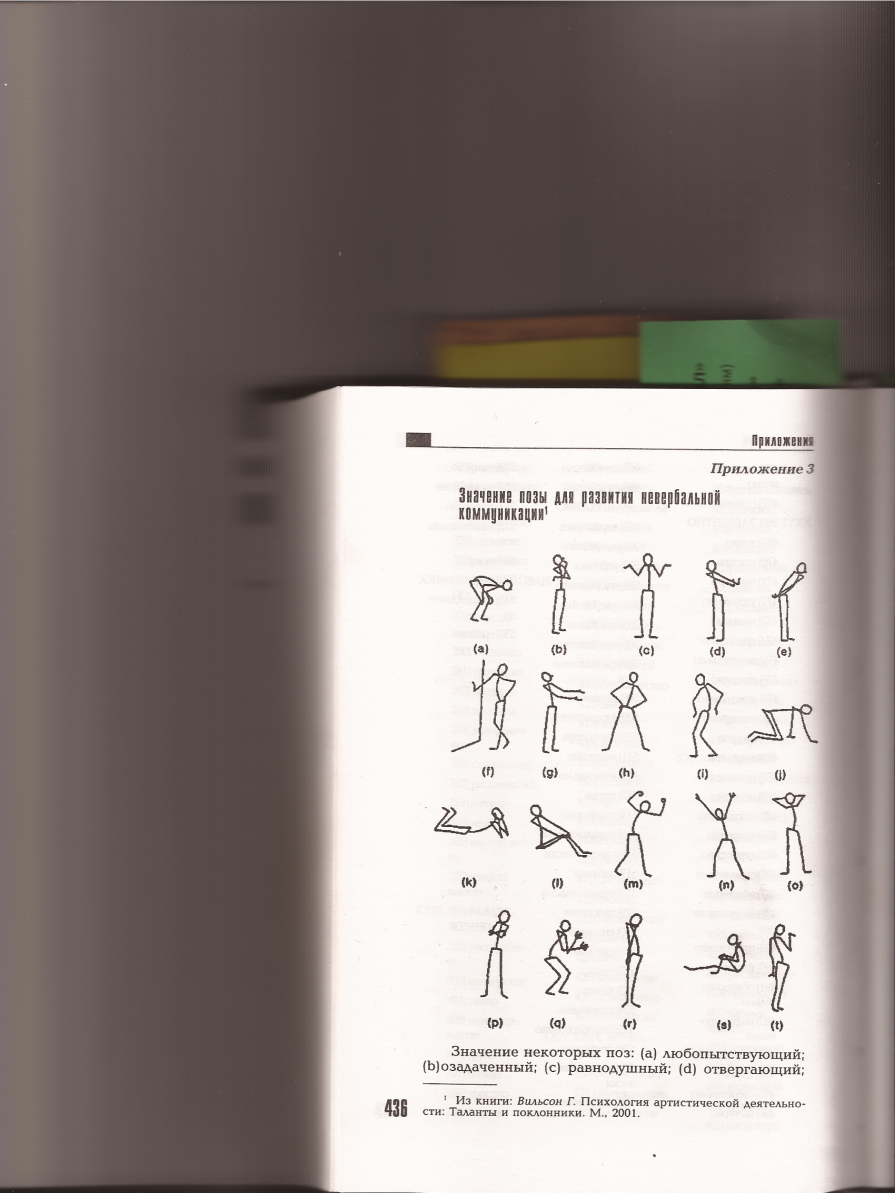 Уровни коммуникативно-творческихспособностей:определяются по количеству правильных ответовнизкий– не более 7,средний –  от 8 до 14,высокий – от 15 до 20 